AR109GW-L device upgrade guidance Upgrade stepsUSB-based Deployment Process：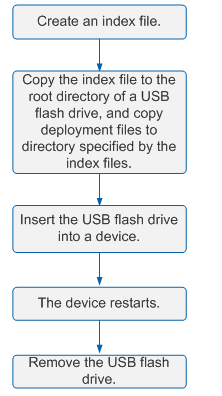 The index file(USB_AR.ini) is made below. Put it together with software version(AR100-V200R008C50SPC500.cc) and LTE firmware(ME909_UPDATE_11.617.07.10.00.FWL) into the USB under the root directoryPower on the router. Insert the USB flash into the devie, The system detects the USB flash drive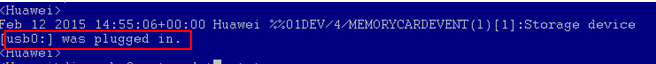 Observe the USB indicator on the device to determine the progress of USB-based deploymentSteady green: The USB-based deployment succeeded.Blinking green: The system USB-based deployment is ongoing.Steady red: USB-based deployment has failed.。When the process is finished, plug out the USB flash. Then make sure whether the version is new version.Using a terminal tool such like putty to login the router and check whether the version is upgraded by using the following commands. <huawei>sys[huawei]diagnose[Huawei-diagnose]vrbd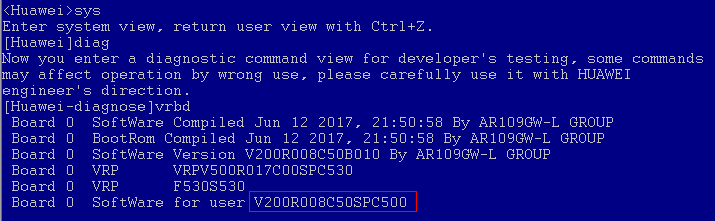 Then let’s check whether the firmware version is existed in router’s flash<huawei>dir ME909*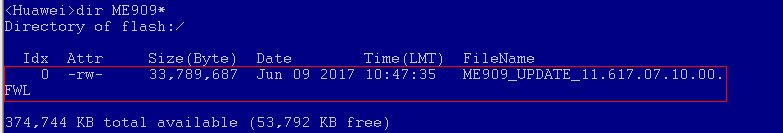 Upgrade the firmware version manually. Customer can do this when they deploy the router on networkInput the following commands and wait for the upgrade:<huawei>sys[huawei]diag[Huawei-diagnose]module-upgrade slot 0 module 0 flash:/ME909_UPDATE_11.617.07.10.00.FWLy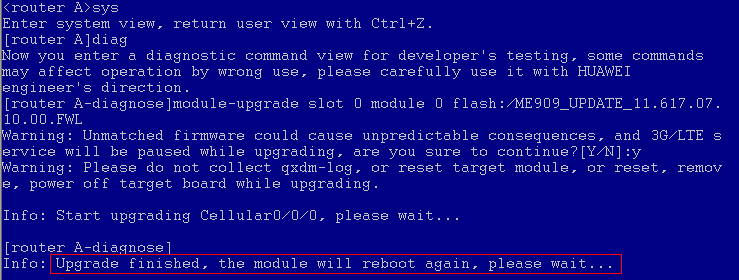 Check whether the firmware version upgrade successfully[huawei]dis cel 0/0/0 hardware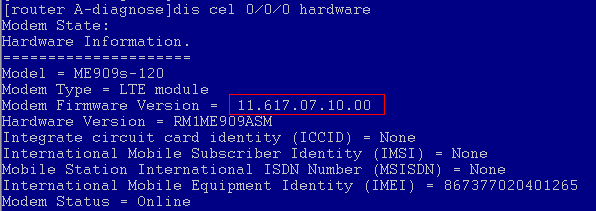 If the Modem Firmware version is 11.617.07.10.00, means firmware upgrade successfully。NoticeDon’t power off during the upgrade processDon’t plug out USB flash during the upgrade process